广州市交通规划研究院2019年秋季校园招聘公告 一、单位慨况广州市交通规划研究院（以下简称“市交研院”）成立于1986年，隶属于广州市规划和自然资源局，全国第一个正式成立的专门从事交通规划研究的科研单位，是广州市交通发展决策的主要参谋机构，现已成长为城市与交通的综合性规划设计与研究机构。市交研院始终坚持把提高自主创新能力放在首位，完成了多项高质量、富有影响力的优秀项目和研究成果，荣获了高新技术企业称号，是广州市博士后创新实践基地。二、招聘岗位三、工作地点：广州市四、工资待遇：五险一金；企业年金；员工商业医疗保险；意外险；重大疾病险；早餐午餐；员工伤病、节假日、生日慰问等。五、联系方式有意者,请将简历发送至邮箱：gztprizhaopin@163.com联系人：梁先生       电话：020-89566627电子信箱：gztprizhaopin@163.com网    址：http://www.gztpri.com微信公众号：广州市交通规划研究院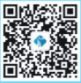 岗位专业学历/学位院校其他要求交通规划工程师交通规划、交通运输规划与管理、交通工程、交通运输、交通信息与控制、轨道交通工程等相关专业研究生/硕士985、211高校交通经济、交通空间分析师经济地理研究生/硕士985高校城市规划工程师城市规划本科/学士及以上985、211高校土地规划工程师土地规划本科/学士以及上985、211高校计算机工程师计算机应用本科/学士及以上985、211高校具有较好的软件和数据库开发基础空间大数据研发工程师Gis、计算机本科/学士985、211高校